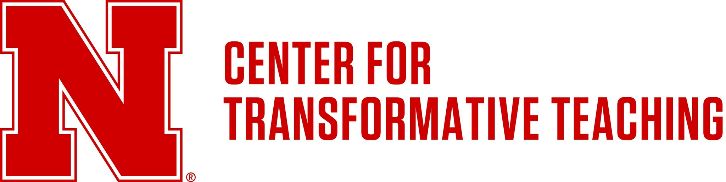 Student-faculty Collaboration Grant ProposalStudent-faculty collaboration grants support the creation of inclusive, innovative, and/or interdisciplinary pedagogy and course design. Grants must either be proposed by students, or faculty must show how students will be involved in the co-creation of the proposal, and/or its execution. Faculty and staff are encouraged to distribute this particular call to students, both undergraduate and graduate, in their departments, schools, and colleges. Funds can be used to pay individuals, including students and faculty, for their time; for materials; for guest presenters/speakers; or for fieldwork. Grants do not normally cover off-the-shelf software or equipment.Required fields are marked *Applicants are encouraged to meet with a member of the CTT team before submitting their application. Please email queries to ctt@unl.edu and submit completed applications to NURamp.*Name of lead applicant / co-applicant*Name of lead applicant / co-applicant*Department / School / College / Center / Other Teaching-focused Unit*Email address*Email address*Telephone*Title of project*Title of project*Title of project*Total amount requested*Total amount requested*Total amount requestedNames of others involved (if applicable)Names of others involved (if applicable)Names of others involved (if applicable)NameNameDepartment / School / College / Center / Other Teaching-focused Unit NameNameDepartment / School / College / Center / Other Teaching-focused Unit  *Estimated start date*Estimated completion date*Estimated completion date*This project is focused on students from which departments and which levels? *This project is focused on students from which departments and which levels? *This project is focused on students from which departments and which levels? Discipline(s):Discipline(s):Discipline(s):Levels: Levels: Levels: Course / program title (if applicable):Course / program title (if applicable):Course / program title (if applicable):*Outline of proposed project In this section provide a brief (500 words) overview of your proposal. One goal of the N2025 strategic plan is to “equip students for their future by including experiential learning for all Nebraska students.” Please explain how your proposal responds to the purpose and criteria of your program and facilitates experiential learning.  Explain how your proposal promotes experiential learning in that knowledge and skills are learned in real-world experiences and hands-on activities.*Outline of proposed project In this section provide a brief (500 words) overview of your proposal. One goal of the N2025 strategic plan is to “equip students for their future by including experiential learning for all Nebraska students.” Please explain how your proposal responds to the purpose and criteria of your program and facilitates experiential learning.  Explain how your proposal promotes experiential learning in that knowledge and skills are learned in real-world experiences and hands-on activities.*Outline of proposed project In this section provide a brief (500 words) overview of your proposal. One goal of the N2025 strategic plan is to “equip students for their future by including experiential learning for all Nebraska students.” Please explain how your proposal responds to the purpose and criteria of your program and facilitates experiential learning.  Explain how your proposal promotes experiential learning in that knowledge and skills are learned in real-world experiences and hands-on activities.*Experiential Learning The cycle of experiential learning focuses on the four elements of the experiential learning cycle: Concrete experience, Reflective observation, Abstract conceptualization, Active experimentation. Explain how your proposal includes these four elements of the experiential learning cycle. Click https://experientiallearninginstitute.org/resources/what-is-experiential-learning/  to learn more about the elements of the experiential learning cycle. *Experiential Learning The cycle of experiential learning focuses on the four elements of the experiential learning cycle: Concrete experience, Reflective observation, Abstract conceptualization, Active experimentation. Explain how your proposal includes these four elements of the experiential learning cycle. Click https://experientiallearninginstitute.org/resources/what-is-experiential-learning/  to learn more about the elements of the experiential learning cycle. *Experiential Learning The cycle of experiential learning focuses on the four elements of the experiential learning cycle: Concrete experience, Reflective observation, Abstract conceptualization, Active experimentation. Explain how your proposal includes these four elements of the experiential learning cycle. Click https://experientiallearninginstitute.org/resources/what-is-experiential-learning/  to learn more about the elements of the experiential learning cycle. *Collaborative Student-Faculty Engagement  Please explain how your proposal collaboratively engages students and faculty. Outline clearly how students will be involved in the co-creation of the grant’s execution. *Impact and Evaluation  Please explain the anticipated impact of your proposal in terms of improved outcomes for student learning. Explain, also, how you will measure the effect of that impact.  View examples of evaluation plans from prior proposals.  *Budget Please show how you intend to use the funds. Please give an itemized list of how you intend to use the funds. Funds can be used to pay individuals, including students and faculty, for their time; for materials; for guest presenters/speakers; or for fieldwork. Grants do not normally cover off-the-shelf software or equipment, or travel to conferences unless that travel is part of project dissemination.  *Sustainability  Please explain how your project will be sustainable beyond the grant.  For example, how will the product of this funding continue to be used beyond the next year? What other sources of funding may be available to continue this project? What are the next steps after this grant period? *Timescale  Projects should be completed within one year. Please provide a timeline.  *Collaborative Student-Faculty Engagement  Please explain how your proposal collaboratively engages students and faculty. Outline clearly how students will be involved in the co-creation of the grant’s execution. *Impact and Evaluation  Please explain the anticipated impact of your proposal in terms of improved outcomes for student learning. Explain, also, how you will measure the effect of that impact.  View examples of evaluation plans from prior proposals.  *Budget Please show how you intend to use the funds. Please give an itemized list of how you intend to use the funds. Funds can be used to pay individuals, including students and faculty, for their time; for materials; for guest presenters/speakers; or for fieldwork. Grants do not normally cover off-the-shelf software or equipment, or travel to conferences unless that travel is part of project dissemination.  *Sustainability  Please explain how your project will be sustainable beyond the grant.  For example, how will the product of this funding continue to be used beyond the next year? What other sources of funding may be available to continue this project? What are the next steps after this grant period? *Timescale  Projects should be completed within one year. Please provide a timeline.  *Collaborative Student-Faculty Engagement  Please explain how your proposal collaboratively engages students and faculty. Outline clearly how students will be involved in the co-creation of the grant’s execution. *Impact and Evaluation  Please explain the anticipated impact of your proposal in terms of improved outcomes for student learning. Explain, also, how you will measure the effect of that impact.  View examples of evaluation plans from prior proposals.  *Budget Please show how you intend to use the funds. Please give an itemized list of how you intend to use the funds. Funds can be used to pay individuals, including students and faculty, for their time; for materials; for guest presenters/speakers; or for fieldwork. Grants do not normally cover off-the-shelf software or equipment, or travel to conferences unless that travel is part of project dissemination.  *Sustainability  Please explain how your project will be sustainable beyond the grant.  For example, how will the product of this funding continue to be used beyond the next year? What other sources of funding may be available to continue this project? What are the next steps after this grant period? *Timescale  Projects should be completed within one year. Please provide a timeline.  *Signature of applicants*Signature of applicants*Signature of applicantsSignature faculty: Name (please print): Signature student: Name (please print):Date: Signature faculty: Name (please print): Signature student: Name (please print):Date: Signature faculty: Name (please print): Signature student: Name (please print):Date: *Approval by Department Chair / Dean. Please ensure that you have consulted with your Head of Department / Dean before submitting your application.*Approval by Department Chair / Dean. Please ensure that you have consulted with your Head of Department / Dean before submitting your application.*Approval by Department Chair / Dean. Please ensure that you have consulted with your Head of Department / Dean before submitting your application.Comments (optional):I support this application and confirm that resource implications for the department/school have been discussed and agreed with the applicant(s).Signature: Name (please print): Date: Comments (optional):I support this application and confirm that resource implications for the department/school have been discussed and agreed with the applicant(s).Signature: Name (please print): Date: Comments (optional):I support this application and confirm that resource implications for the department/school have been discussed and agreed with the applicant(s).Signature: Name (please print): Date: 